107年「藝術直達列車-三國計中計」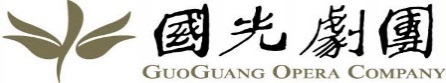 ～預約報名表～學  校  名  稱學  校  名  稱（必填）聯    絡    人聯    絡    人（必填）通  訊  地  址通  訊  地  址（必填） 電話(公)：                （必填）手機：                （必填）傳真：                電話(公)：                （必填）手機：                （必填）傳真：                電話(公)：                （必填）手機：                （必填）傳真：               電  子  信  箱（必填）校  外  教  學日  期、時  段 ＊第1優先    月    日（星期    ） □上午  □下午 ＊第1優先    月    日（星期    ） □上午  □下午校  外  教  學日  期、時  段 ＊第2優先    月    日（星期    ） □上午  □下午 ＊第2優先    月    日（星期    ） □上午  □下午校  外  教  學日  期、時  段 ＊第3優先    月    日（星期    ） □上午  □下午 ＊第3優先    月    日（星期    ） □上午  □下午學生年級、人數       年       班      人+老師＆家長        人＝計        人       年       班      人+老師＆家長        人＝計        人學生年級、人數       年       班      人+老師＆家長        人＝計        人       年       班      人+老師＆家長        人＝計        人報名人數總計收費人數：        + 免予收費人數：        = 參予人數：       收費人數：        + 免予收費人數：        = 參予人數：          演出劇目：《三國計中計》   報名日期：107年8月30日09：00起至107年9月7日17：00止，截止報名。報名方式：請填妥報名表，寄至E-mail：d072020@ncfta.gov.tw或傳真：02-28381651。             E-mail主旨請註記：《107藝術直達列車》(學校單位)、(班級)             提醒您，請務必填寫E-mail，以利後續提供學習單及座位圖等訊息。   收費方式：1.每人100元。             2.每班提供教師及家長各一名免予收費。低收入戶及身心障礙之學生免予收費。             3.實際參予人數不得超過報名人數以5名為限。(活動前一日請來電通知超過人數)             4.確認人數並填妥「匯款確認單」後，請於107年9月12日17:00前完成匯款，再               將收據黏貼於「匯款確認單」，傳真至本團(02-28381651)完成報名手續。因行政作              業流程關係，匯款完成報名手續後恕不接收退費。活動地點：臺灣戲曲中心｜大表演廳 (台北市士林區文林路751號)主辦單位：國立傳統藝術中心 國光劇團聯絡電話：（02）8866-9600分機1683 李黛慧 E-mail：d072020@ncfta.gov.tw、leetaihuei@hotmail.com   演出劇目：《三國計中計》   報名日期：107年8月30日09：00起至107年9月7日17：00止，截止報名。報名方式：請填妥報名表，寄至E-mail：d072020@ncfta.gov.tw或傳真：02-28381651。             E-mail主旨請註記：《107藝術直達列車》(學校單位)、(班級)             提醒您，請務必填寫E-mail，以利後續提供學習單及座位圖等訊息。   收費方式：1.每人100元。             2.每班提供教師及家長各一名免予收費。低收入戶及身心障礙之學生免予收費。             3.實際參予人數不得超過報名人數以5名為限。(活動前一日請來電通知超過人數)             4.確認人數並填妥「匯款確認單」後，請於107年9月12日17:00前完成匯款，再               將收據黏貼於「匯款確認單」，傳真至本團(02-28381651)完成報名手續。因行政作              業流程關係，匯款完成報名手續後恕不接收退費。活動地點：臺灣戲曲中心｜大表演廳 (台北市士林區文林路751號)主辦單位：國立傳統藝術中心 國光劇團聯絡電話：（02）8866-9600分機1683 李黛慧 E-mail：d072020@ncfta.gov.tw、leetaihuei@hotmail.com   演出劇目：《三國計中計》   報名日期：107年8月30日09：00起至107年9月7日17：00止，截止報名。報名方式：請填妥報名表，寄至E-mail：d072020@ncfta.gov.tw或傳真：02-28381651。             E-mail主旨請註記：《107藝術直達列車》(學校單位)、(班級)             提醒您，請務必填寫E-mail，以利後續提供學習單及座位圖等訊息。   收費方式：1.每人100元。             2.每班提供教師及家長各一名免予收費。低收入戶及身心障礙之學生免予收費。             3.實際參予人數不得超過報名人數以5名為限。(活動前一日請來電通知超過人數)             4.確認人數並填妥「匯款確認單」後，請於107年9月12日17:00前完成匯款，再               將收據黏貼於「匯款確認單」，傳真至本團(02-28381651)完成報名手續。因行政作              業流程關係，匯款完成報名手續後恕不接收退費。活動地點：臺灣戲曲中心｜大表演廳 (台北市士林區文林路751號)主辦單位：國立傳統藝術中心 國光劇團聯絡電話：（02）8866-9600分機1683 李黛慧 E-mail：d072020@ncfta.gov.tw、leetaihuei@hotmail.com